Sample Course Outline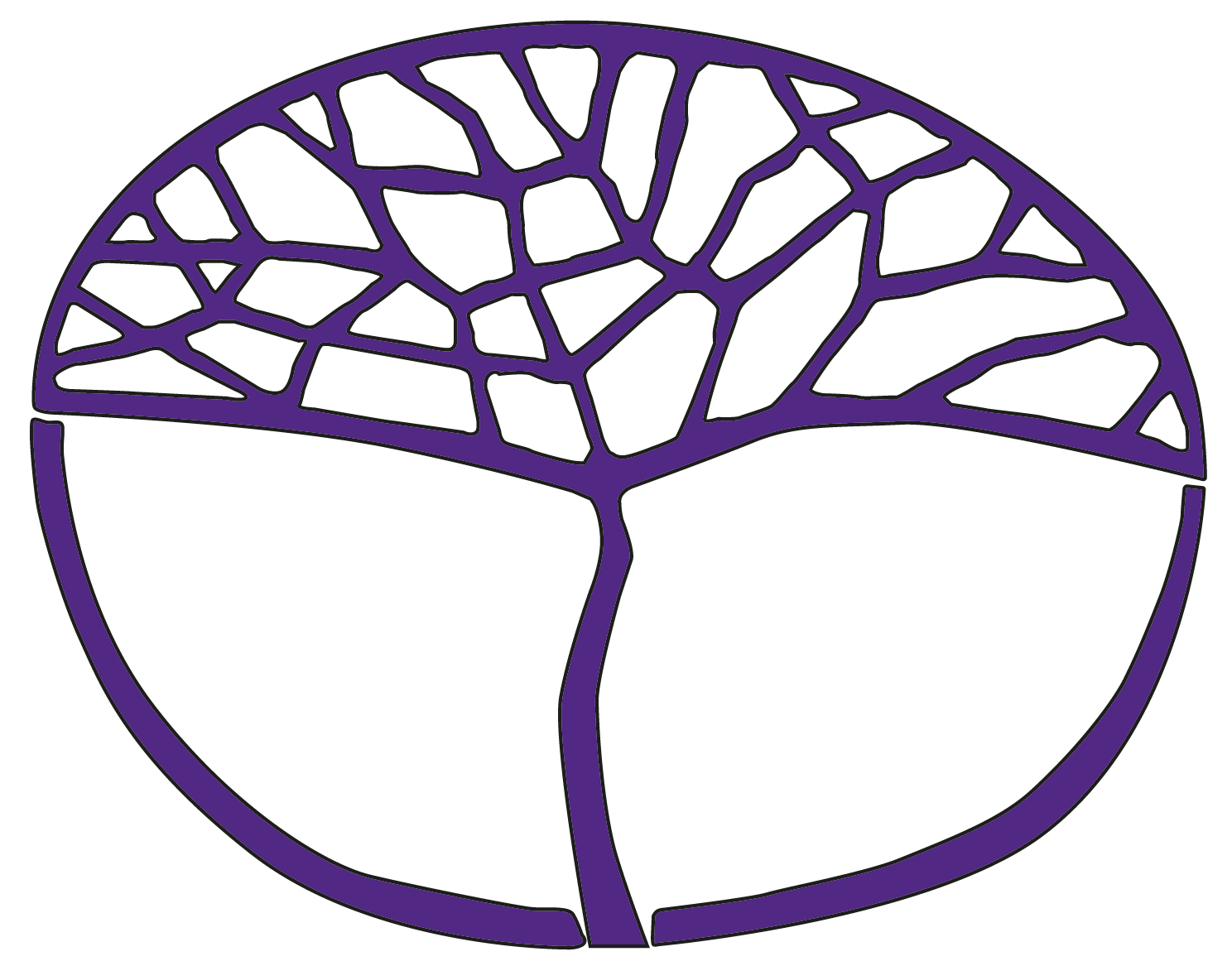 Modern HistoryGeneral Year 11Acknowledgement of CountryKaya. The School Curriculum and Standards Authority (the SCSA) acknowledges that our offices are on Whadjuk Noongar boodjar and that we deliver our services on the country of many traditional custodians and language groups throughout Western Australia. The SCSA acknowledges the traditional custodians throughout Western Australia and their continuing connection to land, waters and community. We offer our respect to Elders past and present.Copyright© School Curriculum and Standards Authority, 2020This document – apart from any third party copyright material contained in it – may be freely copied, or communicated on an intranet, for non-commercial purposes in educational institutions, provided that the School Curriculum and Standards Authority (the Authority) is acknowledged as the copyright owner, and that the Authority’s moral rights are not infringed.Copying or communication for any other purpose can be done only within the terms of the Copyright Act 1968 or with prior written permission of the Authority. Copying or communication of any third party copyright material can be done only within the terms of the Copyright Act 1968 or with permission of the copyright owners.Any content in this document that has been derived from the Australian Curriculum may be used under the terms of the Creative Commons Attribution 4.0 International licence.DisclaimerAny resources such as texts, websites and so on that may be referred to in this document are provided as examples of resources that teachers can use to support their learning programs. Their inclusion does not imply that they are mandatory or that they are the only resources relevant to the courseSample course outlineModern History – General Year 11Semester 1 – Unit 1 – People, place and time: ElectiveThis outline is based on the elective Charles Perkins, Eddie Mabo, Faith Bandler and others: Aboriginal advancement since the 1950s to the ApologyHistorical skillsThe following skills will be developed during this unit.Chronology, terms and conceptsidentify links between events to understand the nature and significance of causation, continuity and change over timeuse historical terms and concepts in appropriate contexts to demonstrate historical knowledge and understandingHistorical questions and researchformulate, test and modify propositions to investigate historical issuesframe questions to guide inquiry and develop a coherent research plan for inquiryidentify, locate and organise relevant information from a range of primary and secondary sourcespractise ethical scholarship when conducting researchAnalysis and use of sourcesidentify the origin, purpose and context of historical sourcesanalyse, interpret and synthesise evidence from different types of sources to develop and sustain an historical argumentevaluate the reliability, usefulness and contestable nature of sources to develop informed judgements that support an historical argumentPerspectives and interpretationsanalyse and account for the different perspectives of individuals and groups in the pastevaluate critically different historical interpretations of the past, how they evolved, and how they are shaped by the historian’s perspectiveevaluate contested views about the past to understand the provisional nature of historical knowledge and to arrive at reasoned and supported conclusionsExplanation and communicationdevelop texts that integrate appropriate evidence from a range of sources to explain the past and to support and refute argumentscommunicate historical understanding by selecting and using text forms appropriate to the purpose and audienceapply appropriate referencing techniques accurately and consistentlySample course outlineModern History – General Year 11Semester 1 – Unit 1 –People, place and timeThis outline is based on the elective: Nicholas II and the decline of TsarismHistorical skillsThe following skills will be developed during this unit.Chronology, terms and conceptsidentify links between events to understand the nature and significance of causation, continuity and change over timeuse historical terms and concepts in appropriate contexts to demonstrate historical knowledge and understandingHistorical questions and researchformulate, test and modify propositions to investigate historical issuesframe questions to guide inquiry and develop a coherent research plan for inquiryidentify, locate and organise relevant information from a range of primary and secondary sourcespractise ethical scholarship when conducting researchAnalysis and use of sourcesidentify the origin, purpose and context of historical sourcesanalyse, interpret and synthesise evidence from different types of sources to develop and sustain an historical argumentevaluate the reliability, usefulness and contestable nature of sources to develop informed judgements that support an historical argumentPerspectives and interpretationsanalyse and account for the different perspectives of individuals and groups in the pastevaluate critically different historical interpretations of the past, how they evolved, and how they are shaped by the historian’s perspectiveevaluate contested views about the past to understand the provisional nature of historical knowledge and to arrive at reasoned and supported conclusionsExplanation and communicationdevelop texts that integrate appropriate evidence from a range of sources to explain the past and to support and refute argumentscommunicate historical understanding by selecting and using text forms appropriate to the purpose and audienceapply appropriate referencing techniques accurately and consistentlySample course outlineModern History – General Year 11Semester 2 – Unit 2 – Power and AuthorityThis outline is based on the elective: Authoritarian state: Tokugawa JapanHistorical skillsThe following skills will be developed during this unit.Chronology, terms and conceptsidentify links between events to understand the nature and significance of causation, continuity and change over timeuse historical terms and concepts in appropriate contexts to demonstrate historical knowledge and understandingHistorical questions and researchformulate, test and modify propositions to investigate historical issuesframe questions to guide inquiry and develop a coherent research plan for inquiryidentify, locate and organise relevant information from a range of primary and secondary sourcespractise ethical scholarship when conducting researchAnalysis and use of sourcesidentify the origin, purpose and context of historical sourcesanalyse, interpret and synthesise evidence from different types of sources to develop and sustain an historical argumentevaluate the reliability, usefulness and contestable nature of sources to develop informed judgements that support an historical argumentPerspectives and interpretationsanalyse and account for the different perspectives of individuals and groups in the pastevaluate critically different historical interpretations of the past, how they evolved, and how they are shaped by the historian’s perspectiveevaluate contested views about the past to understand the provisional nature of historical knowledge and to arrive at reasoned and supported conclusionsExplanation and communicationdevelop texts that integrate appropriate evidence from a range of sources to explain the past and to support and refute argumentscommunicate historical understanding by selecting and using text forms appropriate to the purpose and audienceapply appropriate referencing techniques accurately and consistentlySample course outlineModern History– General Year 11Semester 2 – Unit 2 – Power and authorityThis outline is based on the elective: Authoritarian state: Communist Russia/USSR 1917–1953Historical skillsThe following skills will be developed during this unit.Chronology, terms and conceptsidentify links between events to understand the nature and significance of causation, continuity and change over timeuse historical terms and concepts in appropriate contexts to demonstrate historical knowledge and understandingHistorical questions and researchformulate, test and modify propositions to investigate historical issuesframe questions to guide inquiry and develop a coherent research plan for inquiryidentify, locate and organise relevant information from a range of primary and secondary sourcespractise ethical scholarship when conducting researchAnalysis and use of sourcesidentify the origin, purpose and context of historical sourcesanalyse, interpret and synthesise evidence from different types of sources to develop and sustain an historical argumentevaluate the reliability, usefulness and contestable nature of sources to develop informed judgements that support an historical argumentPerspectives and interpretationsanalyse and account for the different perspectives of individuals and groups in the pastevaluate critically different historical interpretations of the past, how they evolved, and how they are shaped by the historian’s perspectiveevaluate contested views about the past to understand the provisional nature of historical knowledge and to arrive at reasoned and supported conclusionsExplanation and communicationdevelop texts that integrate appropriate evidence from a range of sources to explain the past and to support and refute argumentscommunicate historical understanding by selecting and using text forms appropriate to the purpose and audienceapply appropriate referencing techniques accurately and consistentlyWeekSyllabus contentSuggested teaching points1–3The development of historical skills is intrinsic to the teaching of this unit. (This content is shown beneath this table.)The impact of the following forces should be considered, where appropriate, throughout the elective: political, economic, leadership, international relations/conflicts, social/cultural.Elements of a society at the start of the periodkey political, social and economic structures of a society at the start of the periodvalues, beliefs and traditions characteristic of a societychronology of the period of study according to significant events, people and ideasAustralia in the 1950sPerth Prohibited Area (1927–1954), ‘Native Pass’, Certificates of ExemptionRole of the Chief Protector (later Commissioner) Aborigines Act 1905 as guardian of every Aboriginal child to the age of 16, detaining of children in institutions (the forced removal of Aboriginal children/Stolen Generations) repealed 1964Political rights and regulation of Aboriginal people in the 1950s: State regulation compared to Commonwealth regulationCitizenship rights of Aboriginal people pre-1962Native (Citizenship Rights) Act 1944 (Repealed 1971)Social and economic rights of Aboriginal people The various State Protection Boards and the regulation of lives of Aboriginal people, especially in Western Australia Variations between the states in the political, social and economic situation of Aboriginal people1951 policy of assimilation and how it was later defined in 1961 at the Native Welfare ConferenceTask 1: Explanation4–7Key people, ideas and events over the periodideas that emerged throughout the periodkey events that occurred throughout the periodthe emergence of individuals and groups within a societylevel of support or opposition for significant individuals, groups or organisations, ideas and eventsAboriginal advancement in the 1960sCharles Perkins and Faith Bandler as agents of change in Australia1963 Yolngu people of Yirrkala and the Bark Petition1965 Freedom Rides and community responses1965 assimilation replaced with the policy of integration1966 The Gurindji people under the leadership of Vincent Lingiari and the Wave Hill protest, and community responses1967 Constitutional referendum: the issues, the results and its implications for Aboriginal advancementTask 2: Historical inquiry8–10Key people, ideas and events over the periodideas that emerged throughout the periodkey events that occurred throughout the periodthe emergence of individuals and groups within a societylevel of support or opposition for significant individuals, groups or organisations, ideas and eventsAboriginal advancement in the 70s and 80s1972 policy of self determination1972 Tent Embassy Canberra1975 Racial Discrimination Act and examples of how it has been used to advance Aboriginal peoplesThe Woodward Royal Commission recommendations1975 return of land to the Gurindji people (Vincent Lingiari)Noonkanbah case to the United Nations11–13Key people, ideas and events over the periodideas that emerged throughout the periodkey events that occurred throughout the periodthe emergence of individuals and groups within a societylevel of support or opposition for significant individuals, groups or organisations, ideas and eventsAboriginal advancement in the 90s to 2008Royal Commission into Aboriginal Deaths in Custody (1987–1991)Eddie Mabo and his fight for land rights which began in 1982. Who opposed his fight?1996 Wik decisionWestern Australian opposition to Native Title1992 Redfern Speech, Prime Minister Paul Keating2008 Apology to Australia’s Indigenous peoples, Prime Minister Kevin Rudd Task 3: Source analysis14–15Consequences of continuity and change over the periodnature (types) of continuity and changeforces that bring about continuity and change, for example, political, economic, social, military, religious, technological, leadership, collective or group pressureidentifying forces that were more significant than others in shaping continuity and changeidentifying aspects of society that changed and those which stayed the sameData interpretation re Indigenous  peoples between the 1950s and 2008 in areas such as health, education, employment, household income, Indigenous peoples and the criminal justice systemsExtent of change in terms of Aboriginal advancement from the 1950 to 200816Task 4: Semester 1 TestTask 4: Semester 1 TestWeekSyllabus contentSuggested teaching points1–2The development of historical skills is intrinsic to the teaching of this unit. (This content is shown beneath this table.)The impact of the following forces should be considered, where appropriate, throughout the elective: political, economic, leadership, international relations/conflicts, social/cultural.Elements of a society at the start of the periodkey political, social and economic structures of a society at the start of the periodvalues, beliefs and traditions characteristic of a societychronology of the period of study according to significant events, people and ideasRomanov dynasty (timeline)Russia as an autocracy under Tsar Nicholas II (1894–1917)the semi-feudal structure of societythe central role of the Russian Orthodox Churcha timeline showing key dates during reign of Nicholas II3–4Key people, ideas and events over the periodideas that emerged throughout the periodkey events that occurred throughout the periodthe emergence of individuals and groups within a societylevel of support or opposition for significant individuals, groups or organisations, ideas and events1905 Revolutionpolitical, military, social and economic causes of the revolutionopposition groupsthe role of the secret police (Okhrana)Tsar Nicholas as a leader‘Bloody Sunday’Sergei Witte‘Reforms’ including the October Manifestoand the Fundamental Lawwhy the Tsar was able to survive in 19055–7Key people, ideas and events over the periodideas that emerged throughout the periodkey events that occurred throughout the periodthe emergence of individuals and groups within a societylevel of support or opposition for significant individuals, groups or organisations, ideas and eventsRussia 1906–1914Peter Stolypinreforms‘Stolypin’s Necktie’First, Second, Third and Fourth (to 1914) Dumas: achievements and problems1913 and 300 years of the Romanov dynastypolitical, economic and social situation in Russia on the eve of World War IHow close was Russia to revolution?8–10Key people, ideas and events over the periodideas that emerged throughout the periodkey events that occurred throughout the periodthe emergence of individuals and groups within a societylevel of support or opposition for significant individuals, groups or organisations, ideas and eventsRussia in World War Iearly unity of the nation and support for the Tsarkey battles and their outcomesTsar Nicholas at the frontAlexandra and Rasputin in chargethe economic and social situation in Russia by 1916the rise of opposition within the Duma, at the front and within societyOpposition parties including Bolsheviks and Mensheviks Kerensky, Rodzianko, Trotsky and Lenin12–13Key people, ideas and events over the periodideas that emerged throughout the periodkey events that occurred throughout the periodthe emergence of individuals and groups within a societylevel of support or opposition for significant individuals, groups or organisations, ideas and events1917: February Revolutionthe mass demonstrations: who, whyactions by the Duma and the emergence of the Provisional GovernmentTsar Nicholas returns to Petrogradwidespread mutinies in the militaryThe Petrograd Soviet and Order No.1The Abdication (end of the Romanov dynasty)Dual Power14–15Consequences of continuity and change over the periodnature (types) of continuity and changeforces that bring about continuity and change, for example, poiltical, economic, social, military, religious, technological, leadership, collective or group pressureidentifying forces that were more significant than others in shaping continuity and changeidentifying aspects of society that changed and those which stayed the samethe various forces that brought about the decline and fall of Tsarismthe role of Tsar Nicholas in the decline of Tsarismchanges that occurred within society between 1894 and 1917Were any forces (factors) more important than other forces in the decline of Tsarism?16Task: Semester 1 TestTask: Semester 1 TestWeekSyllabus contentSuggested teaching points1–2The development of historical skills is intrinsic to the teaching of this unit. (This content is beneath this table.)The impact of the following forces should be considered, where appropriate, throughout the elective: political, economic, leadership, international relations/conflicts, social/cultural.Elements of a society at the start of the periodkey political, social and economic structures of a society at the start of the periodvalues, beliefs and traditions are linked to the identity of a societyrecognition of different kinds of power and authority that exist within a societyidentifying structures and processes of power and authority in the societysignificant events, issues, people and other factors that shaped the nature of society at the start of the periodTokugawa Japan (1603–1868)Japan in 16031600: Battle of Sekigahara and its outcome1603: the Emperor bestowed the title of Shogun on Tokugawa Ieyasu the Emperor and the Shogun (Kyoto and Edo)the political/military, economic and social structure of Tokugawa Japanthe closure of Japan to the outside worldShintoism, Buddhism, Confucianism3–6Key people, ideas and events over the periodindividuals and groups present challenges to the structures of power and authority as a result of events and ideas within the time periodmotivation of actions of individuals and groups seeking to influence structures of power and authoritythe structures of power and authority respond to challenges by individuals, groups and organisationsTokugawa Japan (1603–1641)Ieyasu and the consolidation of powersuccession (Hidetada, Iemitsu) and marriageuprisings such as Shimabarameasures to end Christianity in Japanalternate attendance (Sankin Kotai) in Edo restriction on overseas travelthe Dutch in Japan 1611–1641Task 5 : Explanation7–10Key people, ideas and events over the periodindividuals and groups present challenges to the structures of power and authority as a result of events and ideas within the time periodmotivation of actions of individuals and groups seeking to influence structures of power and authoritythe structures of power and authority respond to challenges by individuals, groups and organisationsTokugawa Japan (1641–1853)The challenges of isolation 1657: Great Edo Firethe rise of citiesGenroku period (1688–1704) and an urban culture Incident of the 47 Roninthe long peace and its impact on various groups including daimyo, samurai, merchants, traders, townspeople (chonin), peasantsthe growth of the monetary economyTask 6 : Historical Inquiry 11–13Key people, ideas and events over the periodindividuals and groups present challenges to the structures of power and authority as a result of events and ideas within the time periodmotivation of actions of individuals and groups seeking to influence structures of power and authoritythe structures of power and authority respond to challenges by individuals, groups and organisationsDecline of the Shogunateincreasing visits from foreign shipsthe USA, Commodore Perry and the ‘Black Ships’The ‘Unequal Treaties’The sonno joi movement and the Satsuma and Choshu clans role in restoring the Emperor to powerThe Meiji Restoration and the Charter OathTask 7: Source analysis14–15Consequences of continuity and change over the periodindicators of continuity and changehow and why aspects of society change while other aspects remain unchangedthe fate of those people who either supported or resisted continuity and change in a society throughout a period Japan 1603–1868What has changed within society over the period: politically, economically, socially?Power has shifted but has the political, military, economic and social structure of Japan changed radically?Have the values and beliefs of the people changed over the period?the fate of those who opposed the Shogunate throughout the periodWhy was the Emperor restored?16Task 8: Semester 2 TestTask 8: Semester 2 TestWeekSyllabus contentSuggested teaching points1–2The development of historical skills is intrinsic to the teaching of this unit. (This content is beneath this table.)The impact of the following forces should be considered, where appropriate, throughout the elective: political, economic, leadership, international relations/conflicts, social/cultural.Elements of a society at the start of the periodkey political, social and economic structures of a society at the start of the periodvalues, beliefs and traditions are linked to the identity of a societyrecognition of different kinds of power and authority that exist within a societyidentifying structures and processes of power and authority in the societysignificant events, issues, people and other factors that shaped the nature of society at the start of the periodRussia in 1917Russia’s situation in World War 1 in 1917Dual power, the Provisional Government and the Soviet of Workers’ and Soldiers’ Deputies (Soviet)Lenin’s return to Russia: April Theses (Peace, Bread, Land), July Daysincreasing role of the Bolsheviks in the Soviets economic, social and military situation across Russia by SeptemberTrotsky as a Bolshevikthe takeover by the Bolsheviks in October3–4Key people, ideas and events over the periodindividuals and groups present challenges to the structures of power and authority as a result of events and ideas within the time periodmotivation of actions of individuals and groups seeking to influence structures of power and authoritythe structures of power and authority respond to challenges by individuals, groups and organisationsRussia 1917–1921early decrees and their consequences the Cheka and its leader, Dzerzhinskythe Constituent Assembly: elections and closurethe Treaty of Brest-Litovskthe murder of the Tsarincreasing opposition both at home and abroadthe Civil WarWar Communism and its impactthe Kronstadt Revolt and other opposition groups within the PartyLenin as leader5–6Key people, ideas and events over the periodindividuals and groups present challenges to the structures of power and authority as a result of events and ideas within the time periodmotivation of actions of individuals and groups seeking to influence structures of power and authoritythe structures of power and authority respond to challenges by individuals, groups and organisationsRussia 1921–192410th Party Congress and the New Economic Policy (NEP)arguments for and against NEP – differing ideologiesthe political, economic and social impact of NEPsocial changes within society since 1917Lenin’s death and funeralStalin and Trotsky’s positions in the Party Lenin’s Last Will and Testament7–8Key people, ideas and events over the periodindividuals and groups present challenges to the structures of power and authority as a result of events and ideas within the time periodmotivation of actions of individuals and groups seeking to influence structures of power and authoritythe structures of power and authority respond to challenges by individuals, groups and organisationsRussia 1924–1928the power struggle within the Partykey players: Stalin, Trotsky, Bukharin, Kamenev, Zinoviev ‘socialism in one country’ versus ‘permanent revolution’how the Party structure was used by Stalin against his rivalswhy Stalin emerged as undisputed leader10–11Key people, ideas and events over the periodindividuals and groups present challenges to the structures of power and authority as a result of events and ideas within the time periodmotivation of actions of individuals and groups seeking to influence structures of power and authoritythe structures of power and authority respond to challenges by individuals, groups and organisationsStalin in power 1928–1941the Five Year PlansCollectivisationsocial and economic impact of the economic policiesKirov murder and its implicationscontrol, regulation, indoctrination of the population (Purges, Terror, Show Trials, the Gulags and the NKVD)12–13Key people, ideas and events over the periodindividuals and groups present challenges to the structures of power and authority as a result of events and ideas within the time periodmotivation of actions of individuals and groups seeking to influence structures of power and authoritythe structures of power and authority respond to challenges by individuals, groups and organisationsStalin and the USSR 1941–1953the Great Patriotic Warwhy the USSR was victoriousStalin’s control over Eastern Europea case study of one country ‘taken over’ such as Ukraine or Eastern Germany and the response of the people within the stateStalin, Beria and the politics of fearthe death of Stalin14–15Consequences of continuity and change over the periodindicators of continuity and changehow and why aspects of society change while other aspects remain unchangedthe fate of those people who either supported or resisted continuity and change in a society throughout a periodLenin compared to Stalin as a leadersocial classes in 1917 compared to the 1950sthe economy of Russia/USSRhow different groups and classes fared throughout the period16Task : Semester 2 TestTask : Semester 2 Test